   Tiny Tigers Newsletter – Nov 2020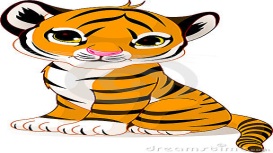 Staff updatesWe are pleased to welcome back Sophie, who has been on maternity leave. She will be working on Mondays and WednesdaysCovid 19As you are fully aware, the daily infection rate for covid-19 is sadly on the increase, therefore this highlights the necessity to be super vigilant in order to keep both families and staff safe within our preschool community. Please can you ensure that your children remain at home should they display any symptoms of covid-19 and arrange for a test as soon as possible to prevent the spread. If we all work together during these unprecedented times this will really help with preventing further closures to our preschool.Progress reportsStaff have been writing your children’s progress reports and will be making them available for you to view on tapestry soon, if you would like to ask any questions to your child’s key person please do not hesitate to contact them through Dojo.PhotographerOn 3rd December we have Sarah our photographer booked in to visit the preschool for the morning, she will be taking photos of the children attending. Hopefully this will still be able to go ahead, but we will keep you updated. TapestryIf you are having any problems with accessing your child’s tapestry profile or have not yet opened an account please do not hesitate to speak to Natalie/Claire W.  Children In NeedTiny Tigers will be supporting Children In Need on Friday 13th November. This year the children can wear fancy dress to preschool for a donation and will be taking part in lots of children in need fun.Winter weatherNow the colder weather is on the way could you please bring in named wellies , warm coats, hats, scarves and gloves in with your children so we can continue to use the outside area. “Schools should, wherever possible, stay open in severe weather.  They play a key role in their communities and by staying open help both their pupils and parents.” – Department for EducationEvery winter brings the possibility of snow and ice. Extreme bad weather can cause widespread and prolonged disruption. Schools are often affected and it can be difficult to maintain an education service.As a fundamental principle every effort must be made to keep schools open, even if only limited numbers of pupils can attend. However schools may close due to ‘unavoidable’ circumstances. Those circumstances being that it is no longer safe for staff or pupils to be onsite. However, if we do experience severe snow/ice resulting in hazardous conditions, Natalie may have to take the decision to close the Preschool. Once this decision has been made we will notify parents via phone call, text message or email. Please can we ask parents to ensure that their children have named coats, bags, wetsuits, hats and wellies that fit to enable us to continue using our outside space in all weathers.  InvoicesInvoices are given to parents monthly, Please could we remind all parents to pay them within a week of receipt. Please could payments be made directly into Natalie’s account using a ref for easy reference of payment. Contact numbersIf you need to contact the Preschool regarding your child being absent or have any questions/queries please do not hesitate to call on 07563544325Tiny Tigers WebsiteTiny Tigers has a website to keep you updated with information including newsletters, future events etc. the address is www.tinytigerspreschool.co.ukTerm datesTerm 2Starts: Tuesday 3rd Nov 2020Finishes: Friday 18th Dec 2020Term 3Starts: Tuesday 5th Jan 2021Finishes: Friday 12th Feb 2021                              Many Thanks                          Tiny Tigers Preschool